臺灣高雄地方法院檢察署高雄市三民家商蒞署參訪照片集錦主辦單位臺灣高雄地方法院檢察署活動名稱活動名稱三民高級家事商業職業學校蒞署參訪三民高級家事商業職業學校蒞署參訪三民高級家事商業職業學校蒞署參訪時    間   106年6月7日09：40出席人員出席人員三民家商師生三民家商師生三民家商師生地點臺灣高雄地方法院檢察署主持人主持人檢察事務官黃組長德勝檢察事務官黃組長德勝檢察事務官黃組長德勝活動成果照片如下：活動成果照片如下：活動成果照片如下：活動成果照片如下：活動成果照片如下：活動成果照片如下：活動成果照片如下：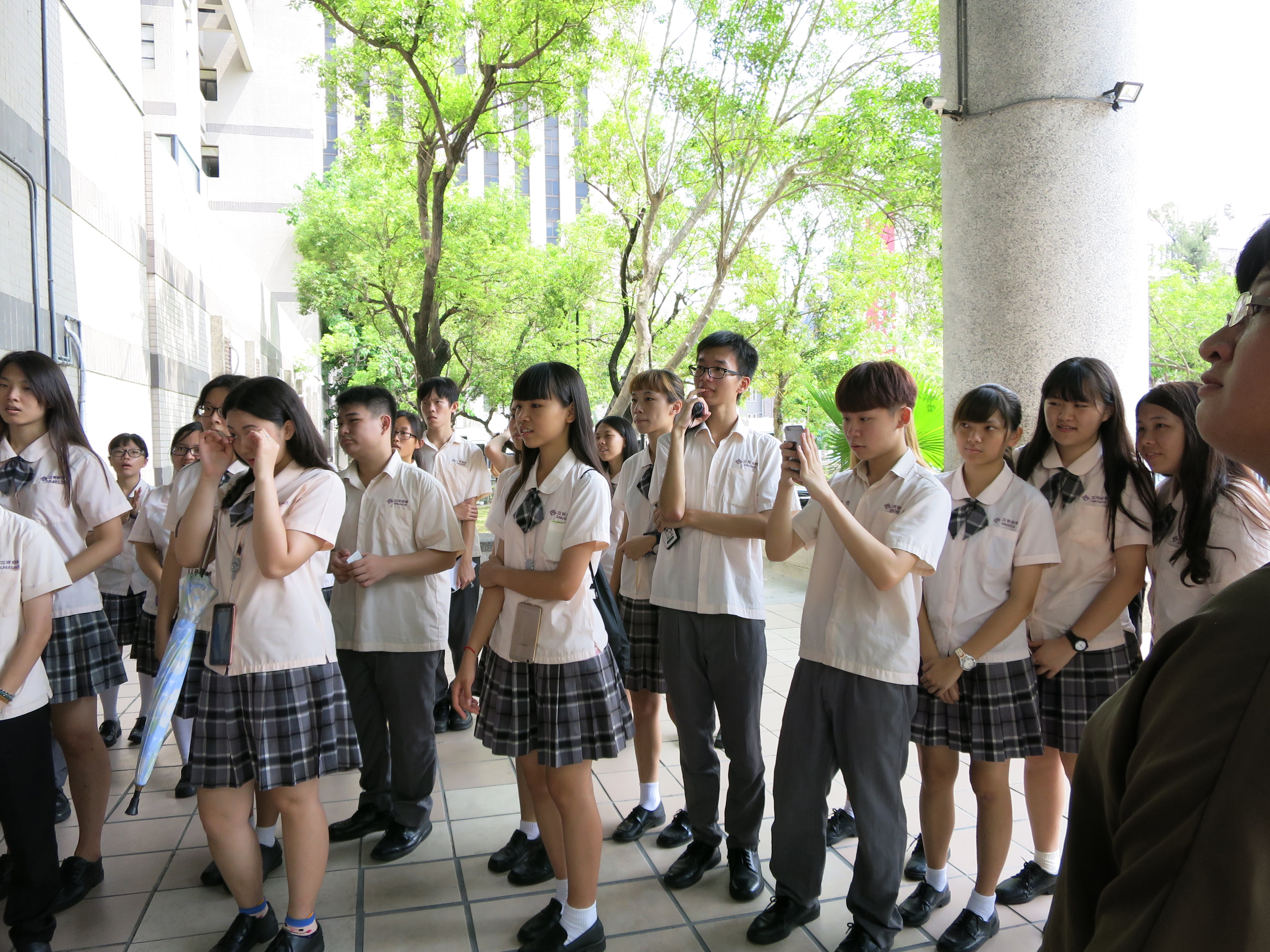 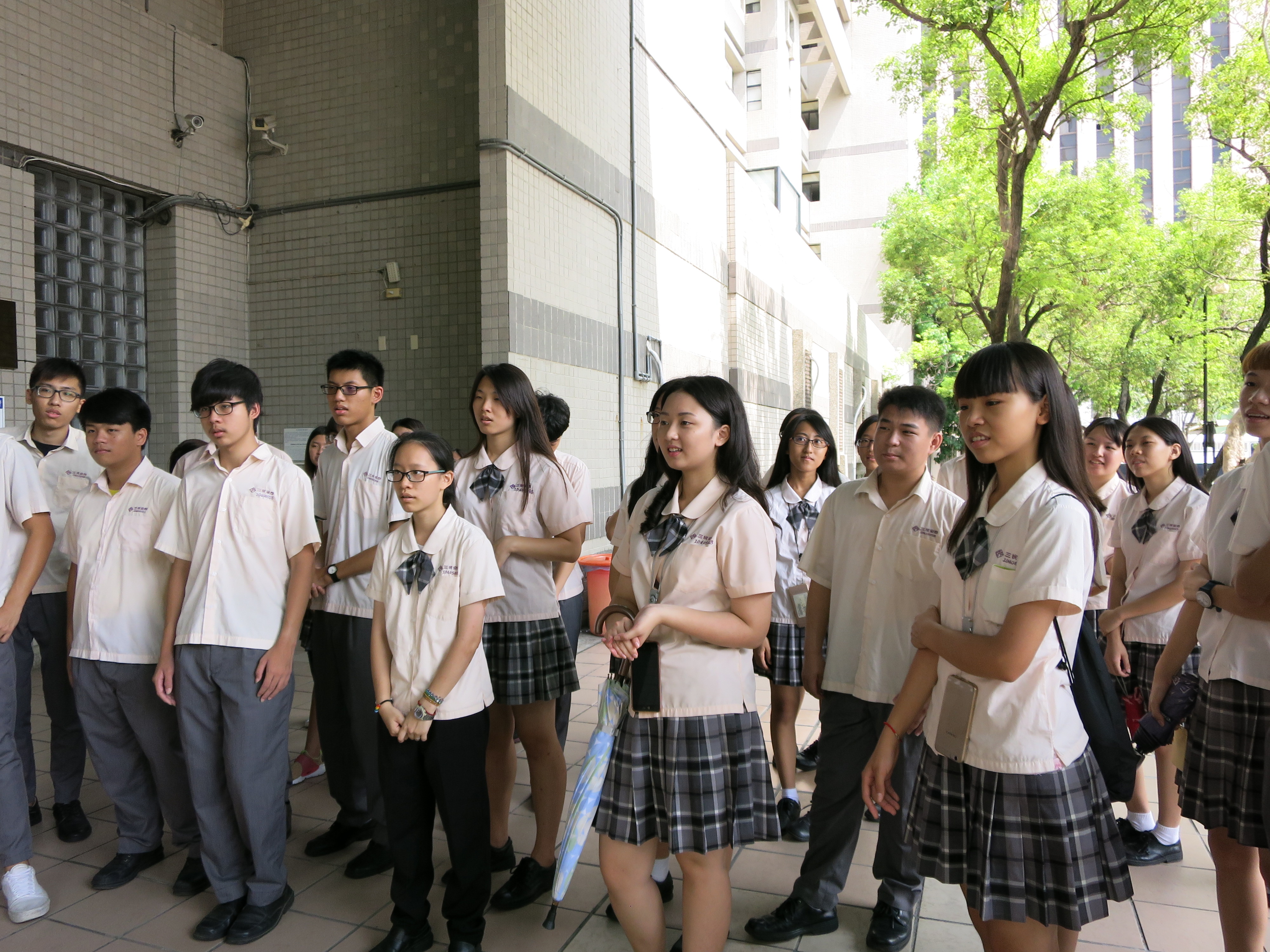 蒞署參訪師生蒞署參訪師生蒞署參訪師生蒞署參訪師生蒞署參訪師生蒞署參訪師生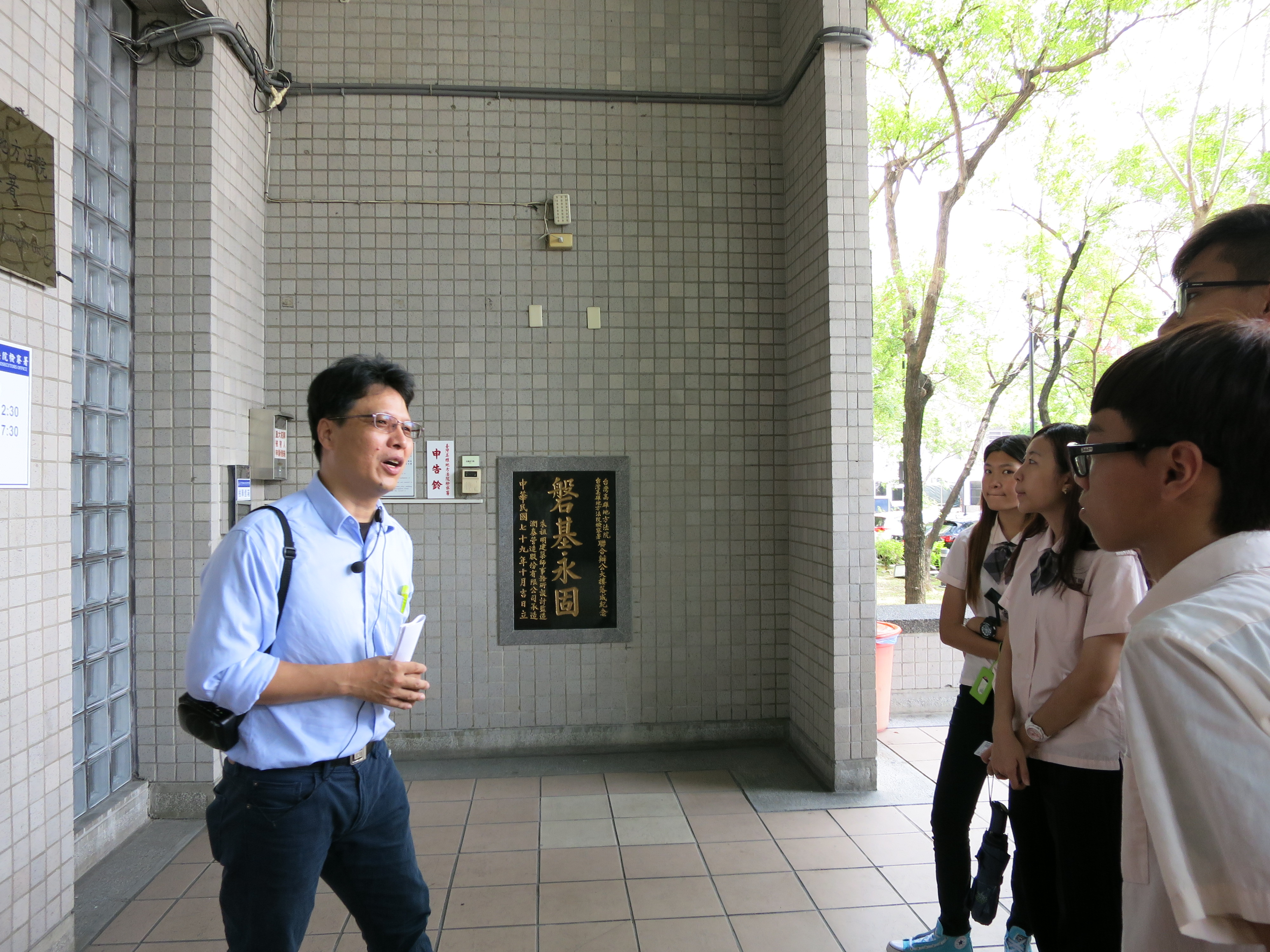 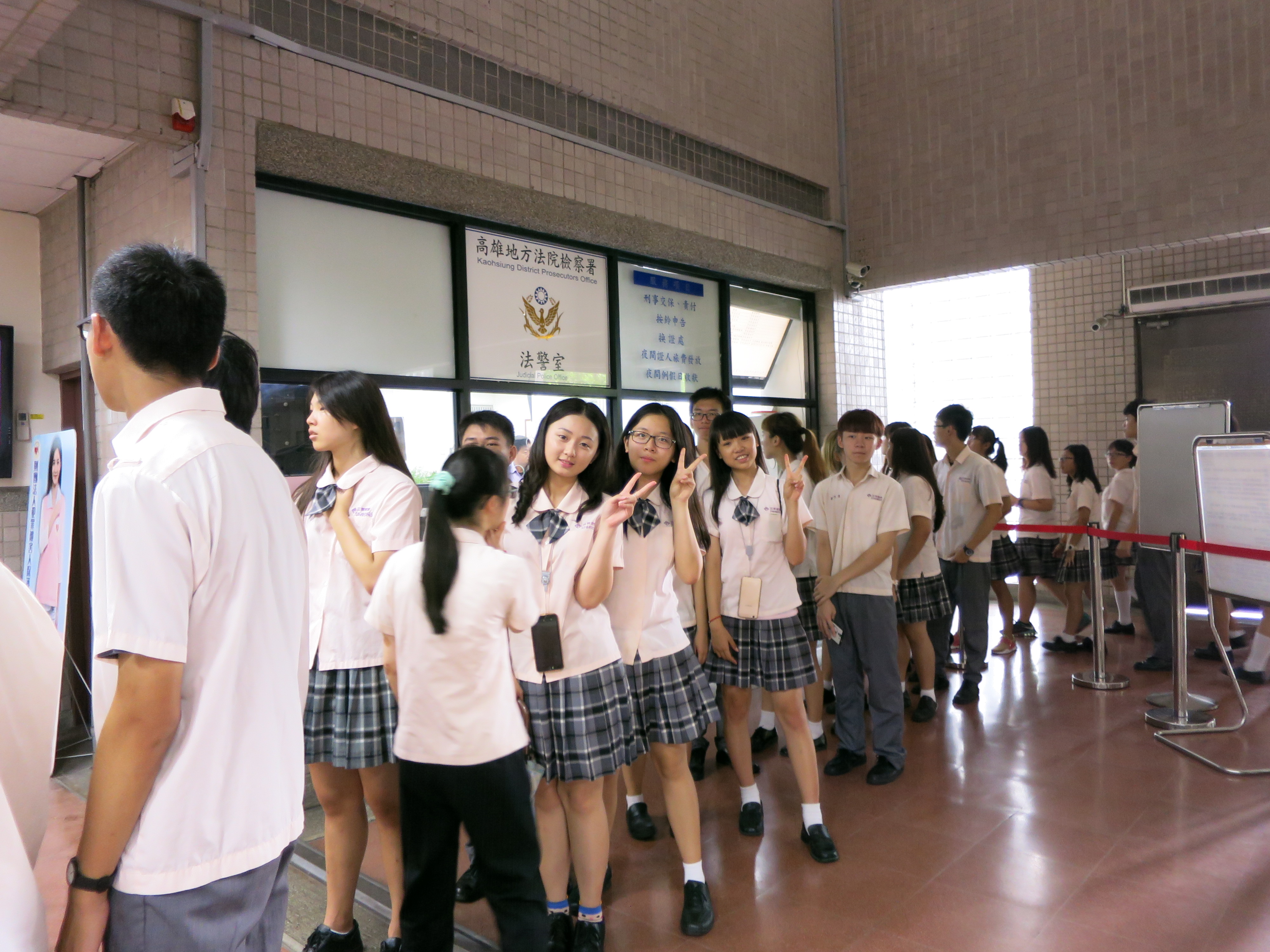 黃組長德勝進行本署簡介黃組長德勝進行本署簡介黃組長德勝進行本署簡介黃組長德勝進行本署簡介黃組長德勝進行本署簡介黃組長德勝進行本署簡介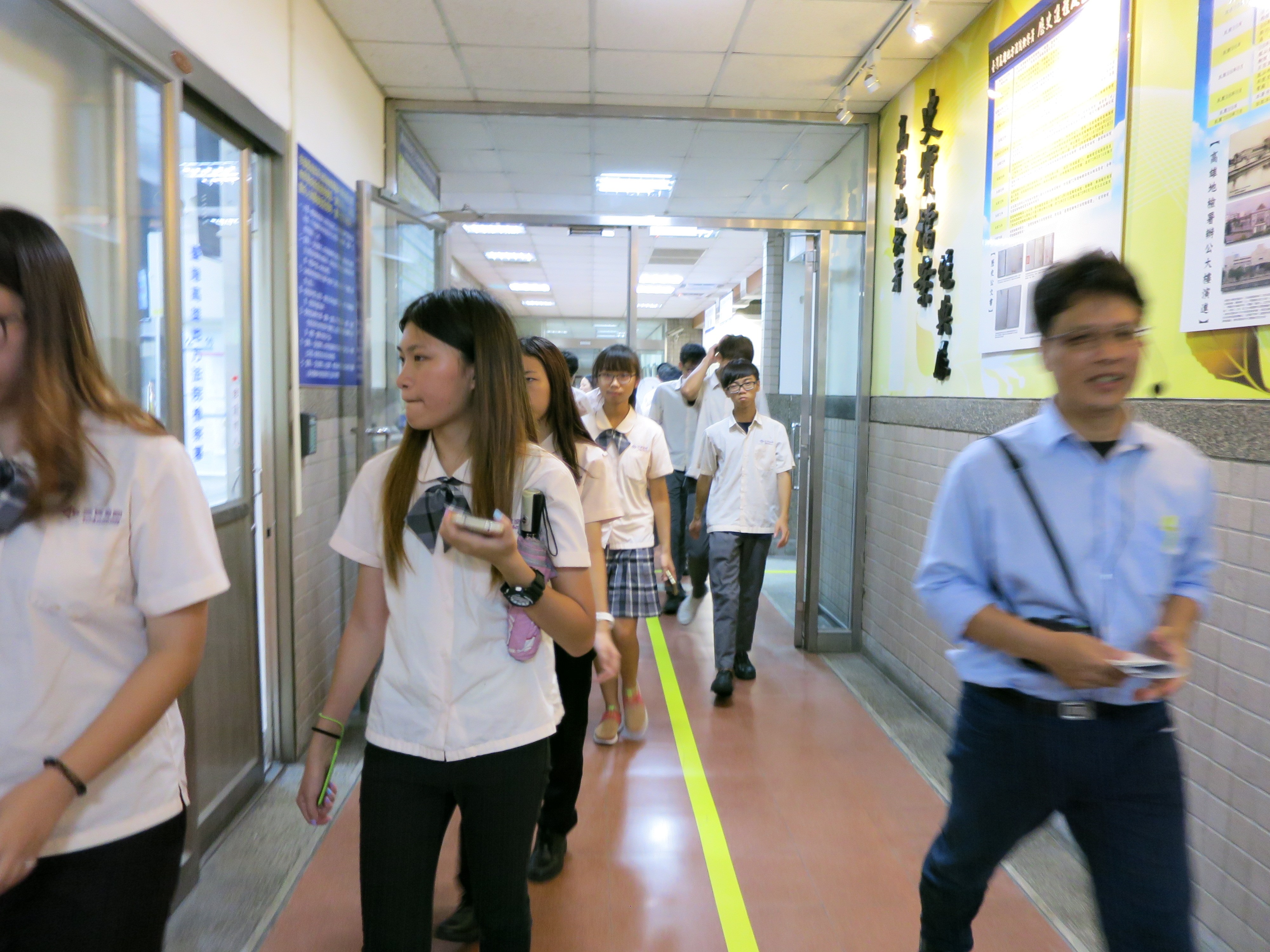 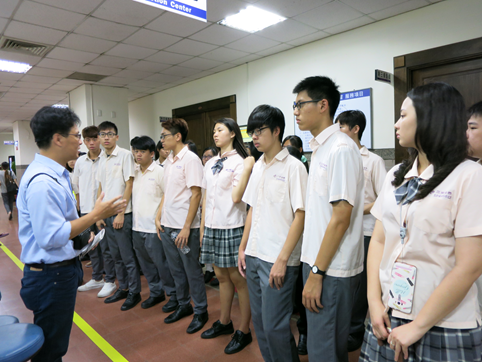 參觀為民服務中心參觀為民服務中心參觀為民服務中心為民服務中心業務簡介為民服務中心業務簡介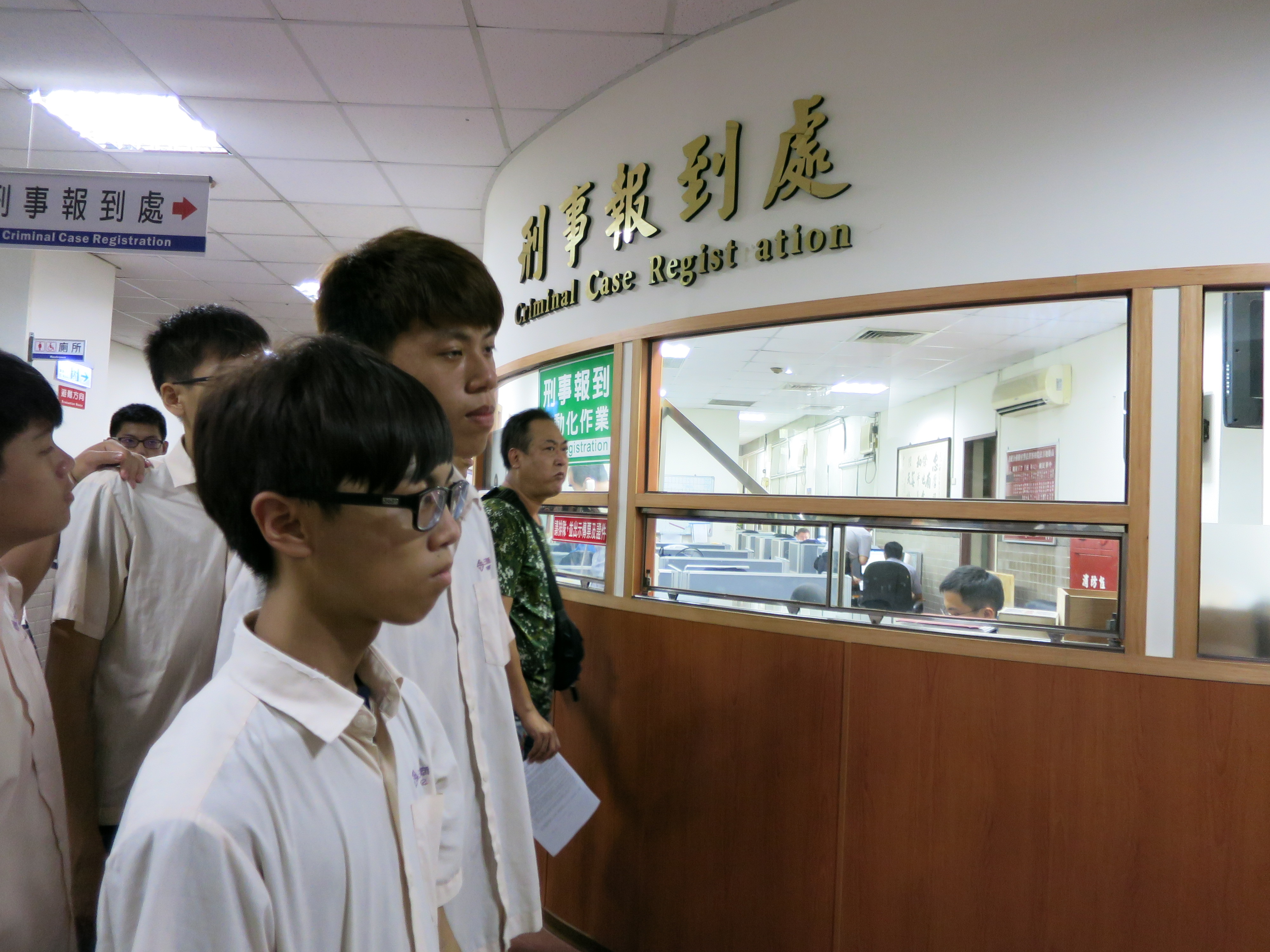 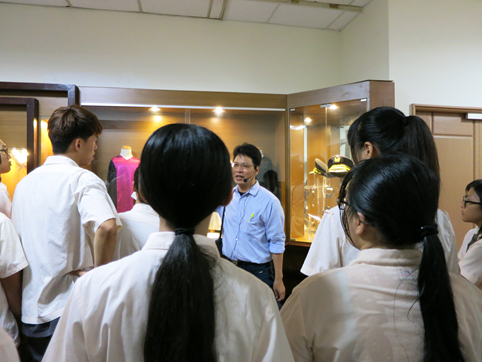 刑事報到處業務簡介刑事報到處業務簡介刑事報到處業務簡介參訪小小法袍設置區參訪小小法袍設置區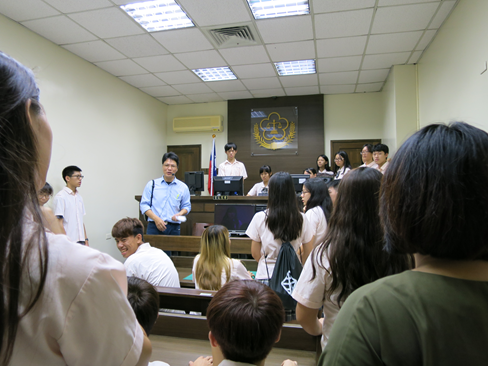 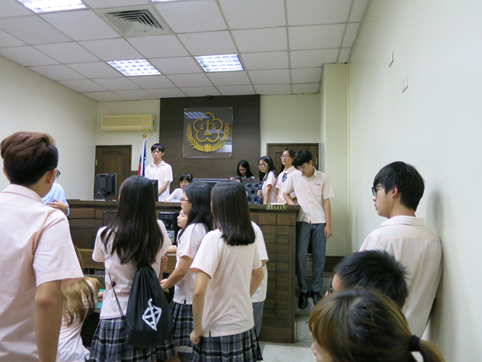 偵查庭簡介偵查庭簡介偵查庭簡介參訪偵查庭參訪偵查庭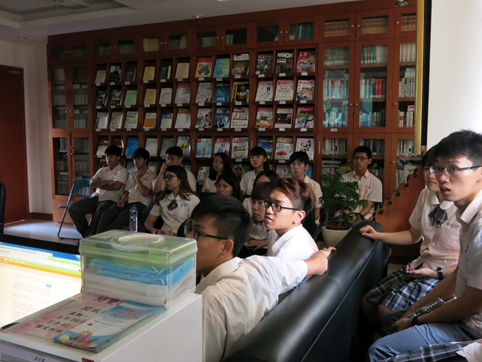 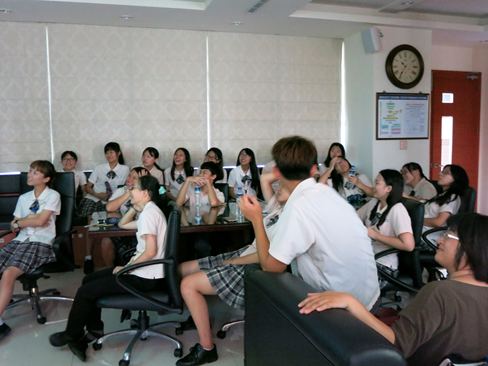 法律新知中心進行法治宣導法律新知中心進行法治宣導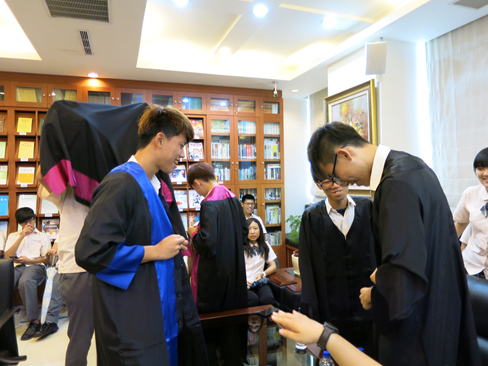 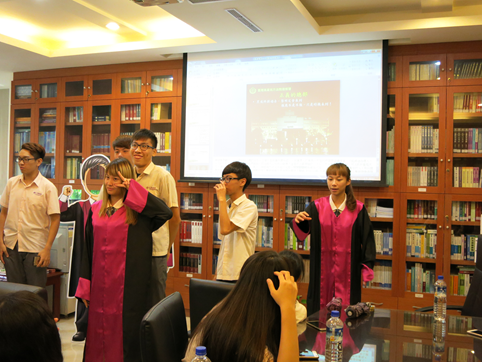 法袍初體驗法袍初體驗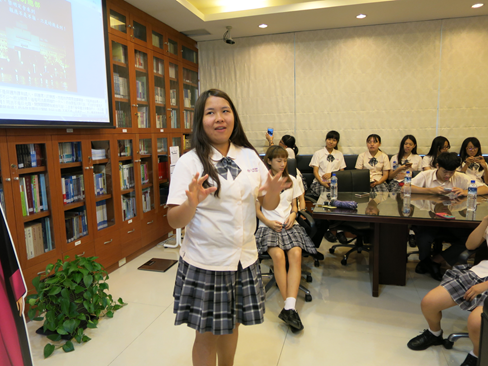 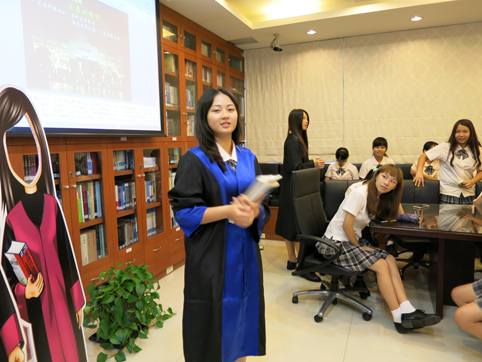 同學發表參訪感想心得同學發表參訪感想心得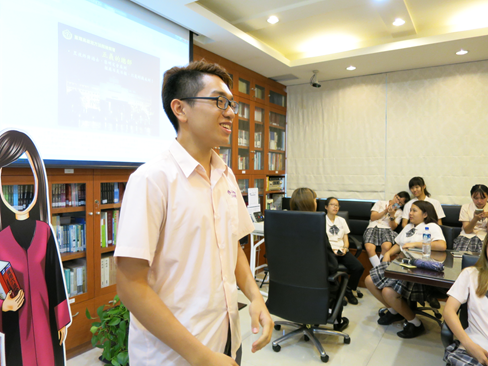 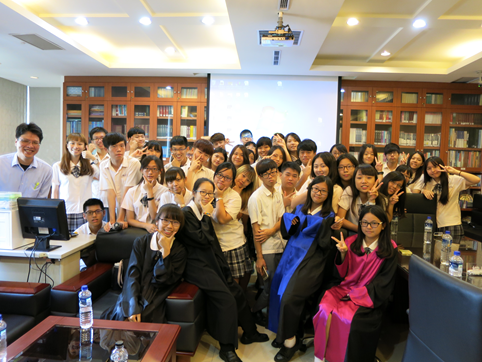 同學發表參訪感想心得全體師生大合照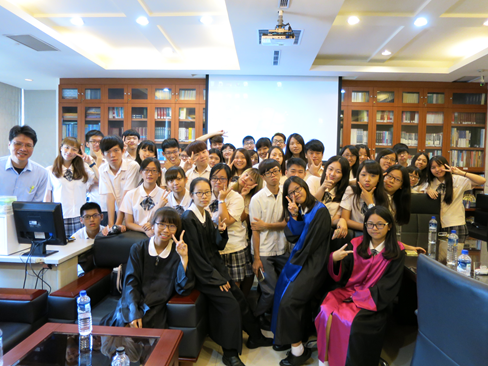 全體師生大合照